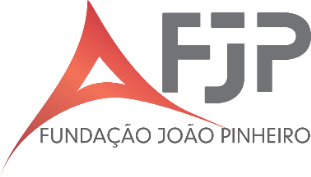 RELAÇÃO DE DOCUMENTOS PARA MATRÍCULA DOS ALUNOS DO CURSO DE ADMINISTRAÇÃO PÚBLICARELAÇÃO DE DOCUMENTOS PARA MATRÍCULA DOS ALUNOS DO CURSO DE ADMINISTRAÇÃO PÚBLICARELAÇÃO DE DOCUMENTOS PARA MATRÍCULA DOS ALUNOS DO CURSO DE ADMINISTRAÇÃO PÚBLICARELAÇÃO DE DOCUMENTOS PARA MATRÍCULA DOS ALUNOS DO CURSO DE ADMINISTRAÇÃO PÚBLICANOME DO ALUNO:NOME DO ALUNO:NOME DO ALUNO:NOME DO ALUNO:N° REGISTRO ACADÊMICO:DOCUMENTAÇÃO APRESENTADADOCUMENTAÇÃO APRESENTADADOCUMENTAÇÃO APRESENTADACONFERÊNCIAOBSERVAÇÕES1)Procuração devidamente registrada em cartório (caso o candidato não possa comparecer para fazer a matrícula )1)Procuração devidamente registrada em cartório (caso o candidato não possa comparecer para fazer a matrícula )1)Procuração devidamente registrada em cartório (caso o candidato não possa comparecer para fazer a matrícula )2) Três fotos 3x42) Três fotos 3x42) Três fotos 3x43) Carteira de Identidade (apresentação do original e cópia )3) Carteira de Identidade (apresentação do original e cópia )3) Carteira de Identidade (apresentação do original e cópia )4) CPF(apresentação do original e cópia )ou comprovante de requerimento domesmo junto à Receita Federal, contendo o número da inscrição no Cadastro Nacional de Pessoa Física.4) CPF(apresentação do original e cópia )ou comprovante de requerimento domesmo junto à Receita Federal, contendo o número da inscrição no Cadastro Nacional de Pessoa Física.4) CPF(apresentação do original e cópia )ou comprovante de requerimento domesmo junto à Receita Federal, contendo o número da inscrição no Cadastro Nacional de Pessoa Física.5) Comprovante de endereço recente, de no máximo, 2 (dois) meses(cópia) 5) Comprovante de endereço recente, de no máximo, 2 (dois) meses(cópia) 5) Comprovante de endereço recente, de no máximo, 2 (dois) meses(cópia) 6) Certidão de nascimento ou casamento (apresentação do original e cópia )6) Certidão de nascimento ou casamento (apresentação do original e cópia )6) Certidão de nascimento ou casamento (apresentação do original e cópia )7) Documento que comprove a conclusão do ensino médio ou curso equivalente(original e cópia);7) Documento que comprove a conclusão do ensino médio ou curso equivalente(original e cópia);7) Documento que comprove a conclusão do ensino médio ou curso equivalente(original e cópia);8) Título de eleitor e prova de quitação com as obrigações eleitorais (apresentação dos originais e cópia ).8) Título de eleitor e prova de quitação com as obrigações eleitorais (apresentação dos originais e cópia ).8) Título de eleitor e prova de quitação com as obrigações eleitorais (apresentação dos originais e cópia ).9) Prova de quitação com as obrigações do serviço militar, se do sexo masculino9) Prova de quitação com as obrigações do serviço militar, se do sexo masculino9) Prova de quitação com as obrigações do serviço militar, se do sexo masculino10) Comprovante da conta bancária no Banco do Brasil S.A., identificando o número de conta corrente e o número da agência.10) Comprovante da conta bancária no Banco do Brasil S.A., identificando o número de conta corrente e o número da agência.10) Comprovante da conta bancária no Banco do Brasil S.A., identificando o número de conta corrente e o número da agência.11) Formulário “ Cadastro do Aluno” preenchido11) Formulário “ Cadastro do Aluno” preenchido11) Formulário “ Cadastro do Aluno” preenchido12 ) Formulário “ Matrícula no Curso de Administração Pública” datado e assinado12 ) Formulário “ Matrícula no Curso de Administração Pública” datado e assinado12 ) Formulário “ Matrícula no Curso de Administração Pública” datado e assinado13) Formulário “Solicitação de Bolsa de Estudo do Curso de Administração Pública” assinado13) Formulário “Solicitação de Bolsa de Estudo do Curso de Administração Pública” assinado13) Formulário “Solicitação de Bolsa de Estudo do Curso de Administração Pública” assinado14) “Termo de Compromisso do Aluno do Curso de Administração Pública” datado e assinado14) “Termo de Compromisso do Aluno do Curso de Administração Pública” datado e assinado14) “Termo de Compromisso do Aluno do Curso de Administração Pública” datado e assinado15) “Declaração de Inexistência de Fatos Impeditivos para Matrícula no Curso de Administração Pública”, datada e assinada15) “Declaração de Inexistência de Fatos Impeditivos para Matrícula no Curso de Administração Pública”, datada e assinada15) “Declaração de Inexistência de Fatos Impeditivos para Matrícula no Curso de Administração Pública”, datada e assinada16) Declaração emitida pela Superintendência Central de Perícia Médica e Saúde Ocupacional da Secretaria de Estado de Planejamento e Gestão, declarando que o candidato possui aptidão física e mental para o exercício das atribuições do cargo16) Declaração emitida pela Superintendência Central de Perícia Médica e Saúde Ocupacional da Secretaria de Estado de Planejamento e Gestão, declarando que o candidato possui aptidão física e mental para o exercício das atribuições do cargo16) Declaração emitida pela Superintendência Central de Perícia Médica e Saúde Ocupacional da Secretaria de Estado de Planejamento e Gestão, declarando que o candidato possui aptidão física e mental para o exercício das atribuições do cargo17) Apresentação do laudo oficial médico, emitido pela Superintendência Central de Perícia Medica e Saúde Ocupacional da Secretaria de Estado de Planejamento e Gestão, atestando a deficiência com o referido CID, quando necessário, nos casos alunos ocupantes da vaga de deficiência17) Apresentação do laudo oficial médico, emitido pela Superintendência Central de Perícia Medica e Saúde Ocupacional da Secretaria de Estado de Planejamento e Gestão, atestando a deficiência com o referido CID, quando necessário, nos casos alunos ocupantes da vaga de deficiência17) Apresentação do laudo oficial médico, emitido pela Superintendência Central de Perícia Medica e Saúde Ocupacional da Secretaria de Estado de Planejamento e Gestão, atestando a deficiência com o referido CID, quando necessário, nos casos alunos ocupantes da vaga de deficiência18) “Consentimento do Responsável Legal para o Ato de Matricula”, quando necessário, nos casos de aluno absolutamente ou relativamente incapaz18) “Consentimento do Responsável Legal para o Ato de Matricula”, quando necessário, nos casos de aluno absolutamente ou relativamente incapaz18) “Consentimento do Responsável Legal para o Ato de Matricula”, quando necessário, nos casos de aluno absolutamente ou relativamente incapaz19) Questionário Socioeconômico preenchido, datado e assinado19) Questionário Socioeconômico preenchido, datado e assinado19) Questionário Socioeconômico preenchido, datado e assinado20) Formulário do Censo da educação superior preenchido20) Formulário do Censo da educação superior preenchido20) Formulário do Censo da educação superior preenchidoSecretaria de Registro e Controle AcadêmicoSecretaria de Registro e Controle AcadêmicoSecretaria de Registro e Controle AcadêmicoSecretaria de Registro e Controle AcadêmicoSecretaria de Registro e Controle AcadêmicoASSINATURA DO RESPONSÁVEL PELA CONFERÊNCIA:ASSINATURA DO RESPONSÁVEL PELA CONFERÊNCIA:MASP / MATRÍCULA:MASP / MATRÍCULA:DATA: